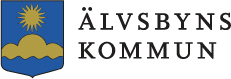 KALLELSE TILL                                                             KOMMUNÖVERGRIPANDE SAMVERKANSGRUPPDatum:		2018-03-01Tid:		13:00 – 15:00Plats:		BäckenDagordning1. Återkoppling föregående protokoll2. Rapportering från verksamhetschefer3. Information – personalområdet- Policy ”hot och våld”4. Skyddskommitté
- Rapportering sjukfrånvaro 4.e kvartal 20175. KS ärenden 6. Övriga frågor7. Kl 14.00 §11 MBL – Förhandling städpolicy
Med reservation för eventuella ändringar.Välkomna!Magnus Nordström